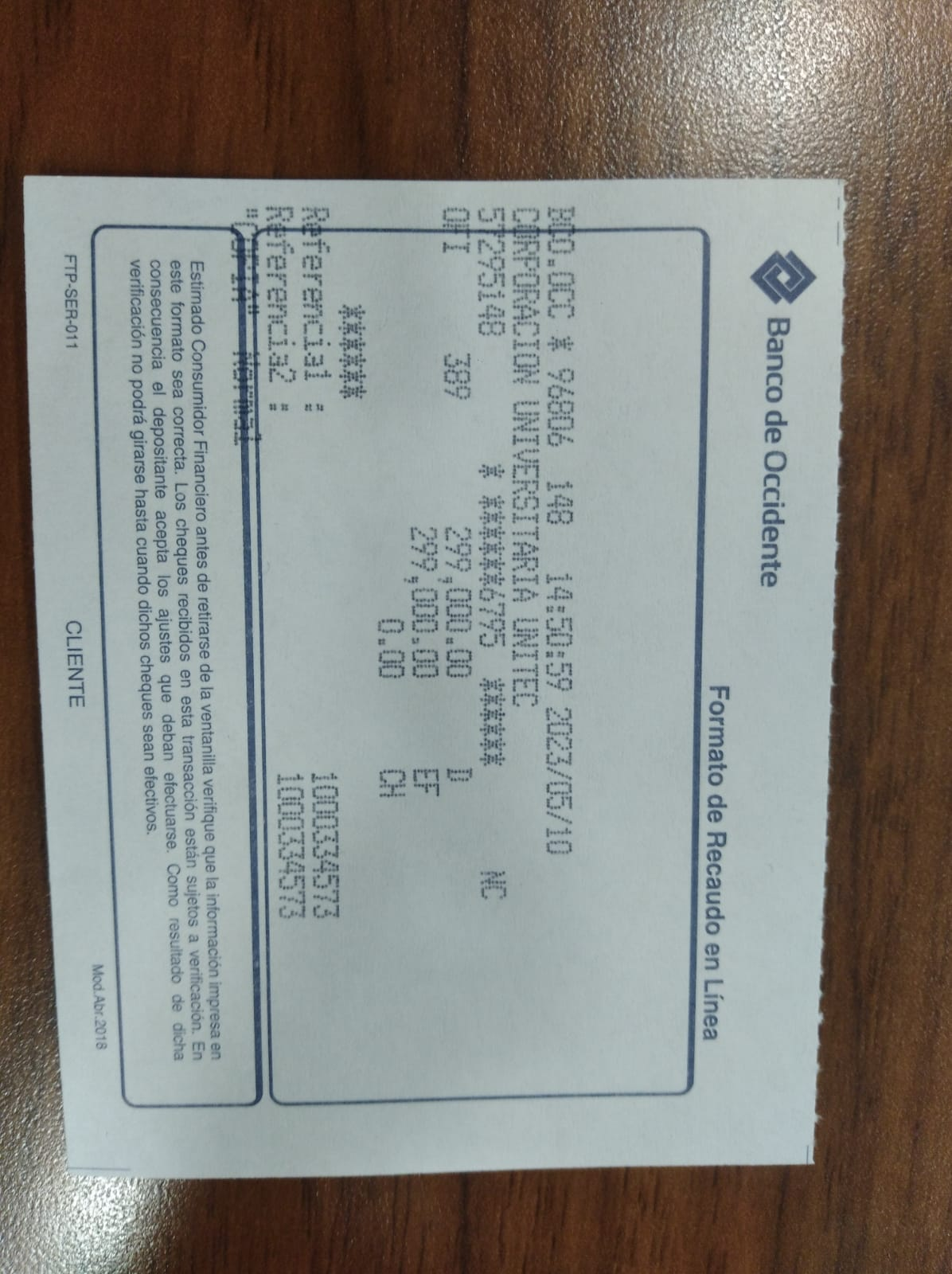 Consignacion mes Mayo